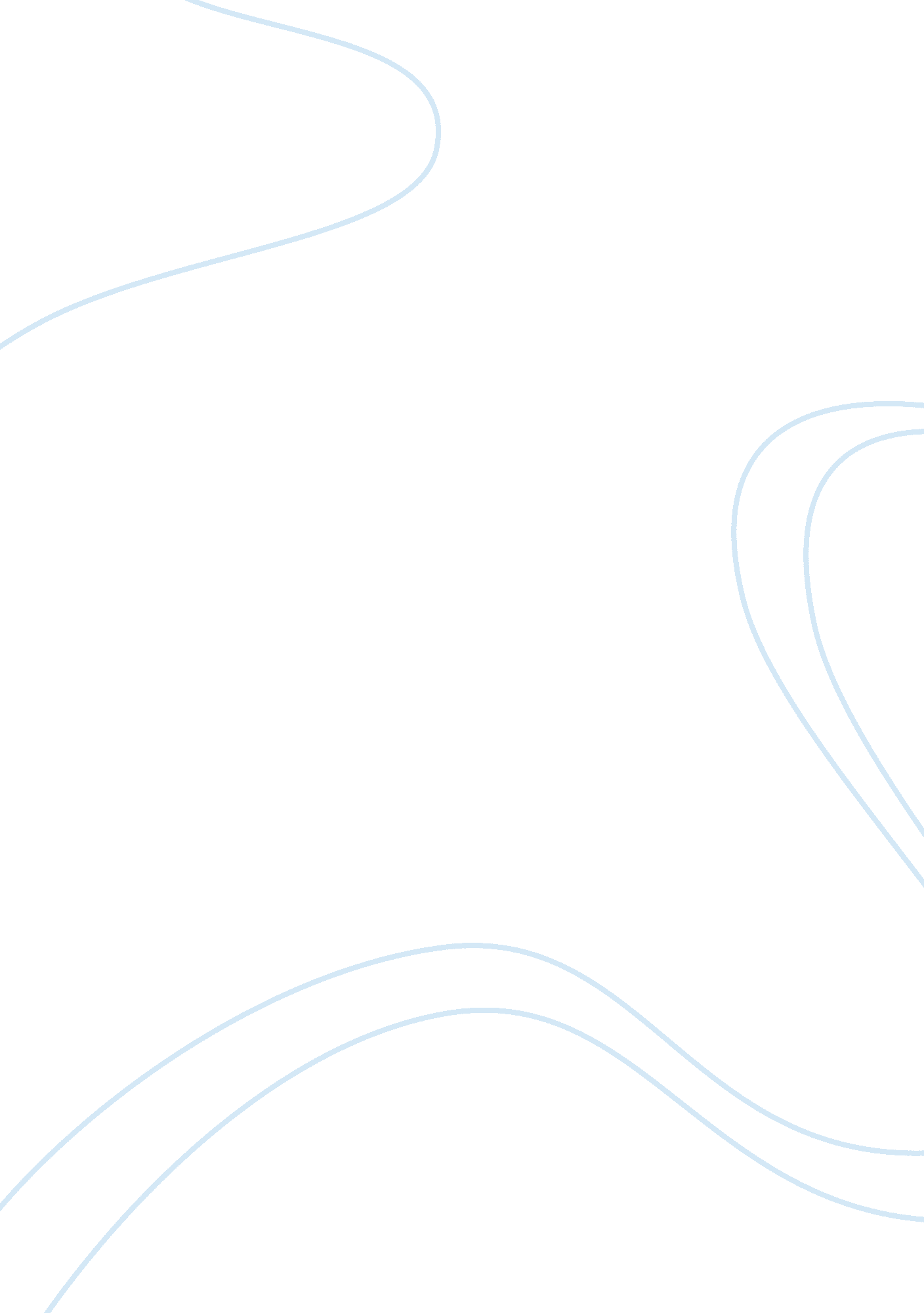 Students at risk for dropping out of school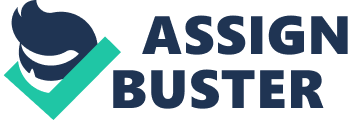 Contents Decision First twelvemonth pupils ‘ abrasion has received peculiar attending among such educationally developed states as the United States, United Kingdom and Australia, and it desperately needs to be addressed by those stakeholders. Similarly, this firing issue has been the focal point of higher instruction research for over 65 old ages, particularly in the United States. With this issue around the corner, surveies have been conducted by a figure of establishments in charge including the US Office of Education in order to calculate out the chief causes of the pupil abrasion ( McNeely, 1937 ) . In add-on the UK Higher Education Funding Council besides includes pupil keeping as the most of import thing involved in its strategic program ( 2003-08 ) ( HEFCE, 2005a ) . At the average clip, pupil abrasion in Australia has become so debatable that the Department of Education Science and Training took the unprecedented measure of printing higher instruction abrasion rates for the period 1994 to 2002 ( DEST, 2004 ) . With extended probe into the instance, pupil abrasion is seen as a combination of a batch of causes ( Kift & A ; Nelson, 2005 ) . The following are the findings, treatment, analysing and rating over the causes. Findingss and Discussion Common concern sing freshman pupils ‘ dropouts has been a popular subject among research workers, particularly in the US, UK, and Australia. Different methods were used to roll up and guarantee dependable informations sing the grounds why freshman pupils ‘ dropout remains a firing issue in the present academic universe. With a figure of research surveies extensively conducted over the instance, common root causes have been identifies as followers. School Factors Institutionally-initiated battle activities. Reason et Al. ( 2005, 2007 ) view the of import function of pupils ‘ battle activities, which are initiated by the university, in cut downing or forestalling freshman pupils ‘ dropout. They emphasize that pupils ‘ academic competencies have to be addressed by the institutionally-initiated battle activities and that holistic and incorporate attack to supervising their battle is a cardinal mechanism. They, furthermore, stress the necessity of the constitution of the First Year Experience Program at the Queensland University of Technology ( QUT ) for the pupils ‘ battle. This plan fundamentally aims at cut downing pupils ‘ abrasion and maximise acquisition and engagement amongst get downing pupils since the plan will supply prosecuting learning experiences through deliberately designed and enacted course of study ; to ease entree to practical and timely support services ; and to advance a sense of belong ( QUT, 2002a ) . Teacher-and-student connexion in the context of tutorials. Meer ( 2009 ) identifies the pupils ‘ challenges as the consequence of the instructors ‘ personal connexion to pupils and instructor ‘ s ignorance while the pupils were working in group. May pupils reported that coachs left them more or less to themselves to do their groups work ; in many instances small counsel was provided. Students besides reported that, in high school, instructors normally knew pupils by name. However, in tutorials in university, pupils did non ever see this. In some tutorial groups pupils and coachs introduced themselves while in others this did non go on. In this respect, it is clear that the relational facet had an impact on how pupils become familiar with the tutorial instruction environment. Students by and large appreciated tutorials where they were known, and where they knew each other ; and it hence leads to cut downing pupils ‘ abrasion. Student Factors Fundss and resources. Students ‘ fundss and resources is more or less a challenging job for the freshman pupils ‘ abrasion. Students who study by paying the higher instruction part strategy ( HECS ) fees at the start of their first twelvemonth tend to be more committed to remaining in the university. Likewise, those who depend on their household fiscal support are more likely to prosecute. However, those reliant on the authorities support or parttime employment are more likely to see dropping out. Therefore, pupils owe their academic success to whether they can gain adequate fees on clip ; or else, they will make up one’s mind to discontinue. Sense of intent. Students who have clear end and strong aspiration at the start of their registration are more likely to go on their survey while those who feel that being enrolled at the university is merely marking clip are more likely to see dropping out. In this respect, sense of clear academic way is the indispensable intrinsic motive for the pupils to go on their survey. Furthermore, it can assist the pupils learn better because they are enthusiastic with the topic. In contrast, those who come to school without strong desire to force themselves academically tend to be discontinue their class shortly in twelvemonth one. Accomplishment and self-regulation. Unsatisfying or low academic accomplishment and unrealistic outlooks in the first twelvemonth are besides seen as the ground. With low classs, pupils tend to experience defeated with their survey as they think they might non be able to fulfill the class. Hence, their committedness becomes less and less twenty-four hours by twenty-four hours. The less the pupils ‘ assurance become, the more they consider dropping out. Similar ideas about dropping out of university are apparent among those pupils who fail to do a smooth accommodation to university, have trouble understanding class stuff, feel overwhelmed by all they have to make at university, and express uncomfortableness in group treatment contexts such as little group tutorials. Furthermore, possible dropouts are more likely to those who skip categories and on a regular basis come to category unprepared. Students who spend less than the mean clip on survey ( i. e. , less than 11 hours per hebdomad, see Krause et al. , 2005, p. 34 ) are more likely to see dropping out than their equals who admit to analyzing more than norm and on weekends when needed. Student satisfaction. Students ‘ personal satisfaction with the university tend to be pupils ‘ good motive to go on their survey. For case, they are satisfied with their class and university experience overall. They are happy when they receive helpful advice early in their association with the establishment when they chose their classs. They are besides satisfied with the topic picks they made, showing high sense of self-efficacy ( Bandura, 1997 ) . Peer connexion. Peer connexion among pupils is besides found to be a good motive for pupils to go on their survey. Meer ( 2009 ) outlined the important function of equal interaction in their survey, which it was believed to be of import in cut downing pupils ‘ abrasion. He furthermore emphasized the chance for pupils to interact with each other was outside the schoolroom and in the context of group work. Students in assorted classs had to prosecute in group work, including some big wellness scientific discipline and concern classs. Because the study inquiries specifically asked pupils about patterns related to talks, tutorials and research labs, non many remarks surfaced about group work. Shared Responsibility between School and Students Student success in the first twelvemonth is a shared duty of both university and pupils themselves, Nelson, Uncan, & A ; Clarke ( 2009 ) . It means that the pupils drop-out is non entirely dependent on pupils but besides the university. Despite pupils ‘ determination to drop out of school is largely made by pupils themselves, the university should besides be at least award of the grounds why they choose to discontinue if the school is accountable plenty. Thus, the supply-side demands to be answerable to the issue. Absenteeism or hapless public presentation on the first assignment. Duncan & A ; Nelson ( 2008 ) showed that 180 pupils were deemed to be at hazard because of back-to-back absences or hapless public presentation on the first assignment. To cover with the issue, a few students-supporting plans were established. For case, Student Success Project ( SSP ) was created to supervise student battle in holistic and systematic manner and besides heighten the experience of get downing pupils by easing both continuity and academic public presentation. Contact Management System was established to place and assist all the at-risk pupils. Furthermore, Student Success Advisors, whose members were year-two-or-three pupils, was intended to assist the at-risk pupils by agencies of giving them motives to go on their survey. Decision With the above findings and treatment clearly demonstrated, it could be suggested that the causes of freshman pupils ‘ abrasion are chiefly a combination of the school and the pupils themselves. In this sense, proactive personal contact with the freshman pupils should be conducted for the mark pupils in order to supply them an action program of personal, societal and academic procedures. In add-on establishments could see making more chances for pupils to interact with each other and learn from each other. Program such as Peer Assisted Study Sessions should be established to help the pupils ( Lewis, O’Brien, Rogan, & A ; Shorten, 2005 ) . Appropriate larning development plans should be created trade with some more pupils ‘ issues such as pupils ‘ fundss and resources, pupils ‘ sense of intent in acquisition, pupils ‘ academic accomplishment and self-regulation, pupils ‘ satisfaction with the class, and their equal societal connexion. However, universities need to react to some extremist challenges since some issues are perchance handled by the university, but some jobs are non solvable as they are the pupils ‘ factors. In this state of affairs, solution to the issue lies in pupils themselves. Despite some insolvability in some issues, with universities ‘ aid, relevant stakeholders ‘ attending or other students-assisting plans ‘ intercession ; pupils would experience motivated in go oning their survey, and they hence become enthusiastic in go oning the survey with their academic universe looking so beautiful to them. 